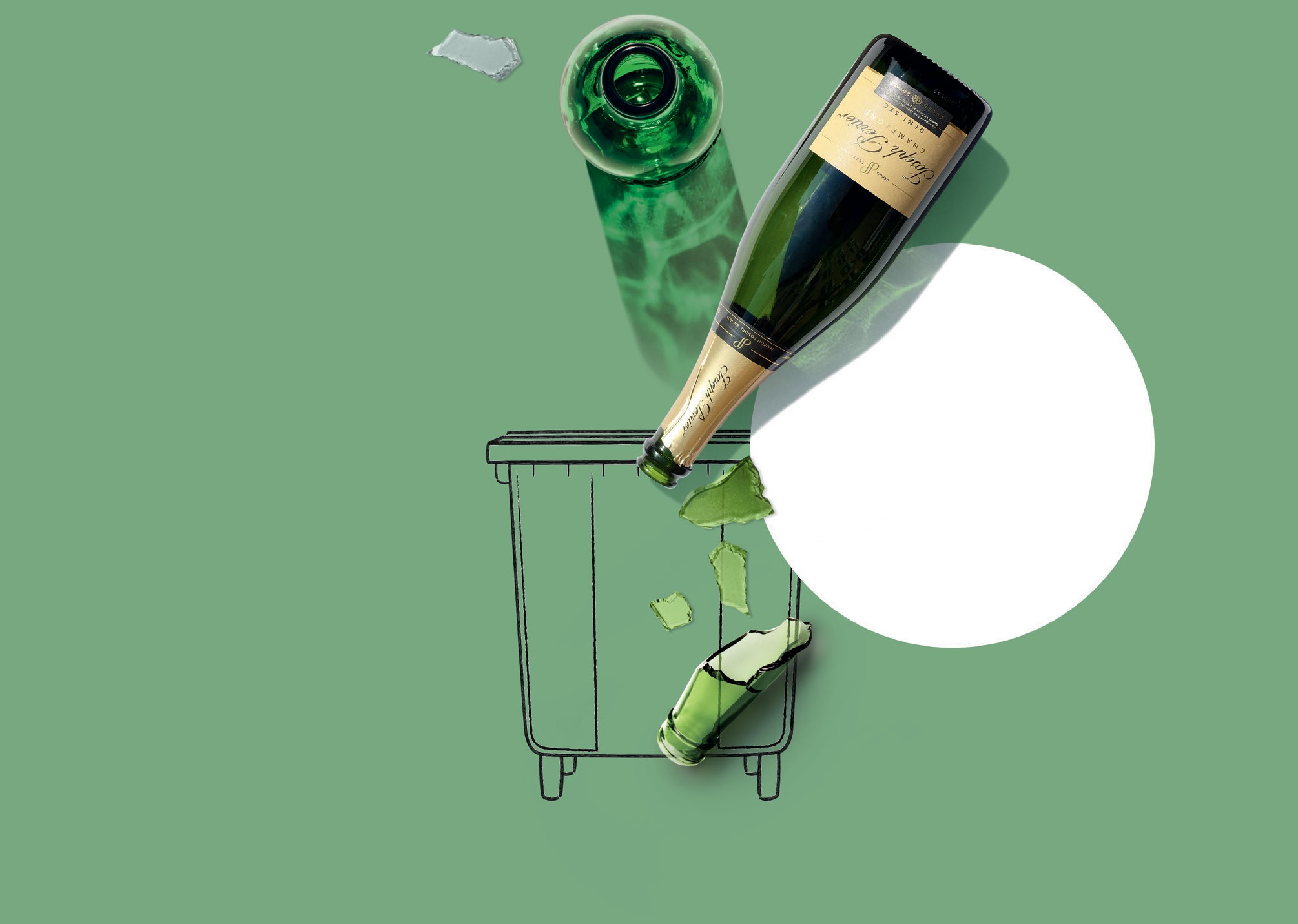 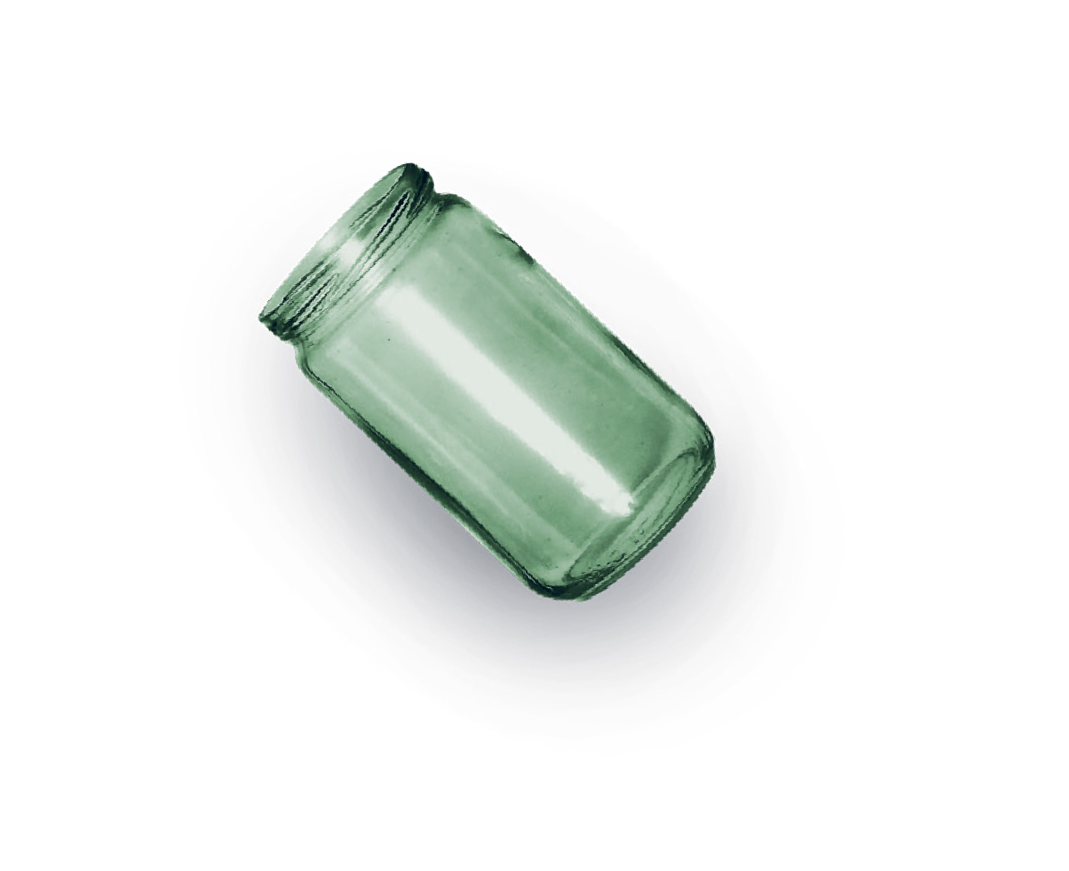 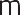 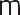 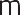 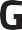 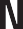 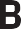 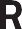 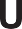 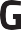 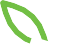 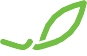 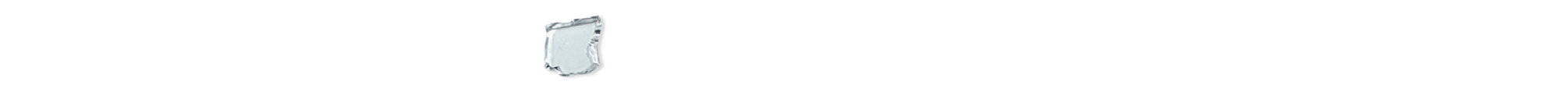 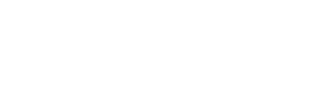 SorteringsvejledningEtageboliger og rækkehuse med fælles beholderePlast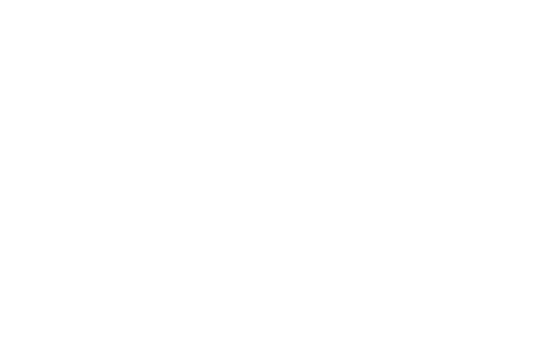 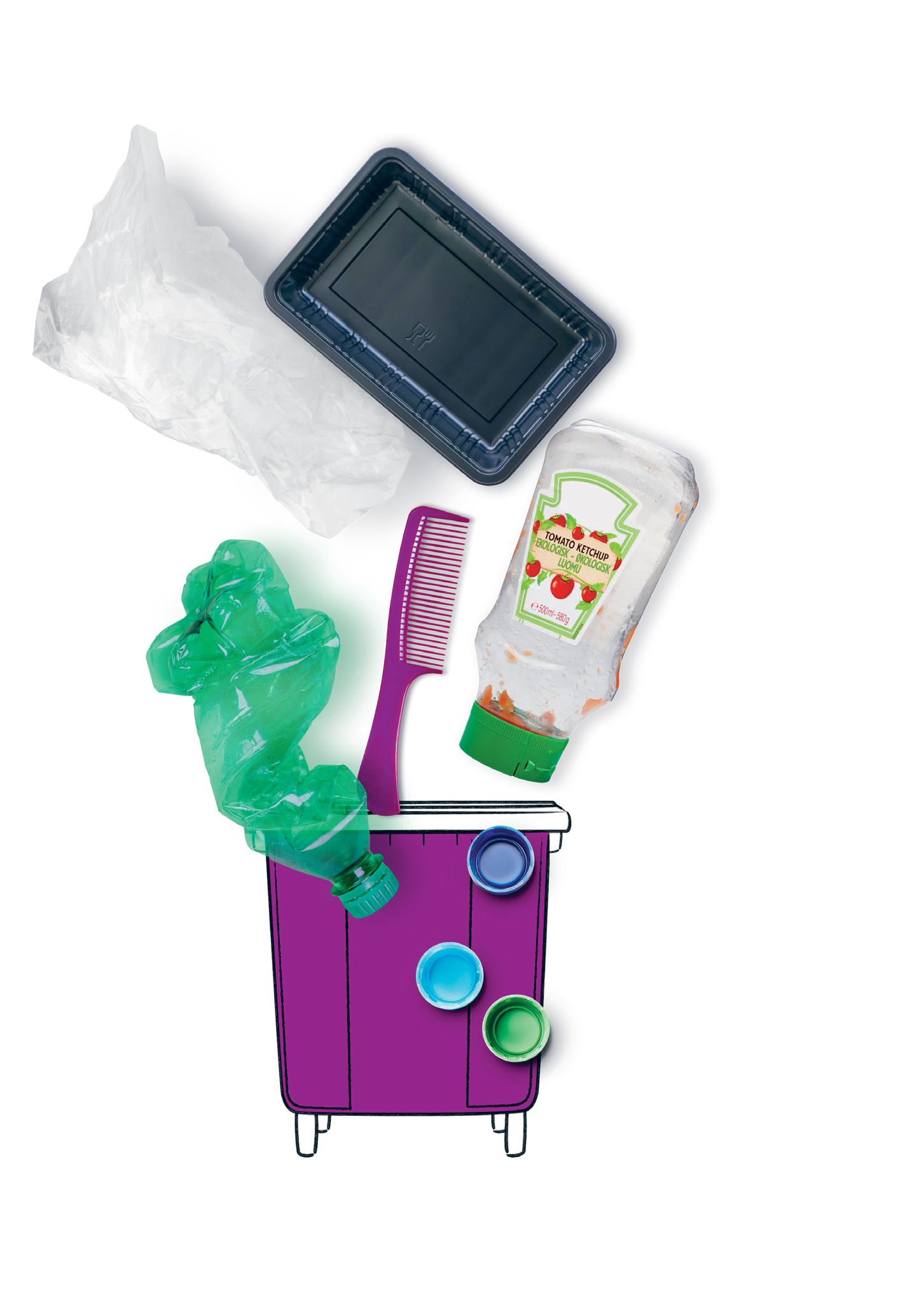 HUSK, NÅR DU SORTERER...Poser fra chips, kaffe og frostvarer består ofte af flere forskellige materialer – både plastog metal – som ikke kan skilles ad. De kan derfor ikke genanvendes som plast og skal afleveres til restaffald.PlastPLASTJa tak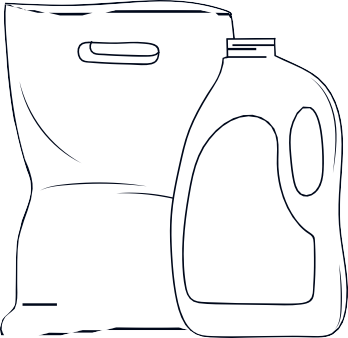 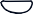 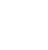 Du kan lægge både blød og hård plast i beholderen til plast.BobleplastHusholdningsfilm/plastfolieOmslag fra CD’er og DVD’erPlastemballager fra madPlastflasker, -bøtter, -bakker,-dunke, -spandePlastikbestik og -servicePlastlegetøj (uden elektronik)PlastlågPlastposerNej takPoser fra chips, kaffe og frostvarer med metal-indersideskal til restaffaldEmballage fra kemikalier, maling, fugemasse, silikone og lign.skal på genbrugspladsen/til farligt affaldFlamingo og gummiskal til restaffaldMedicinemballageskal til restaffald/på apoteketMelamin fra fx hårde plastiktallerkener og -kopper/-skåleskal på genbrugspladsenPVC, fx regntøj, badedyr og VVS-rørskal på genbrugspladsenCD’er og DVD’erskal til restaffaldPlast med elektronikskal på genbrugspladsen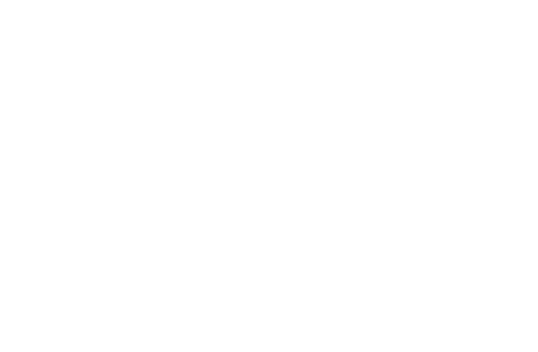 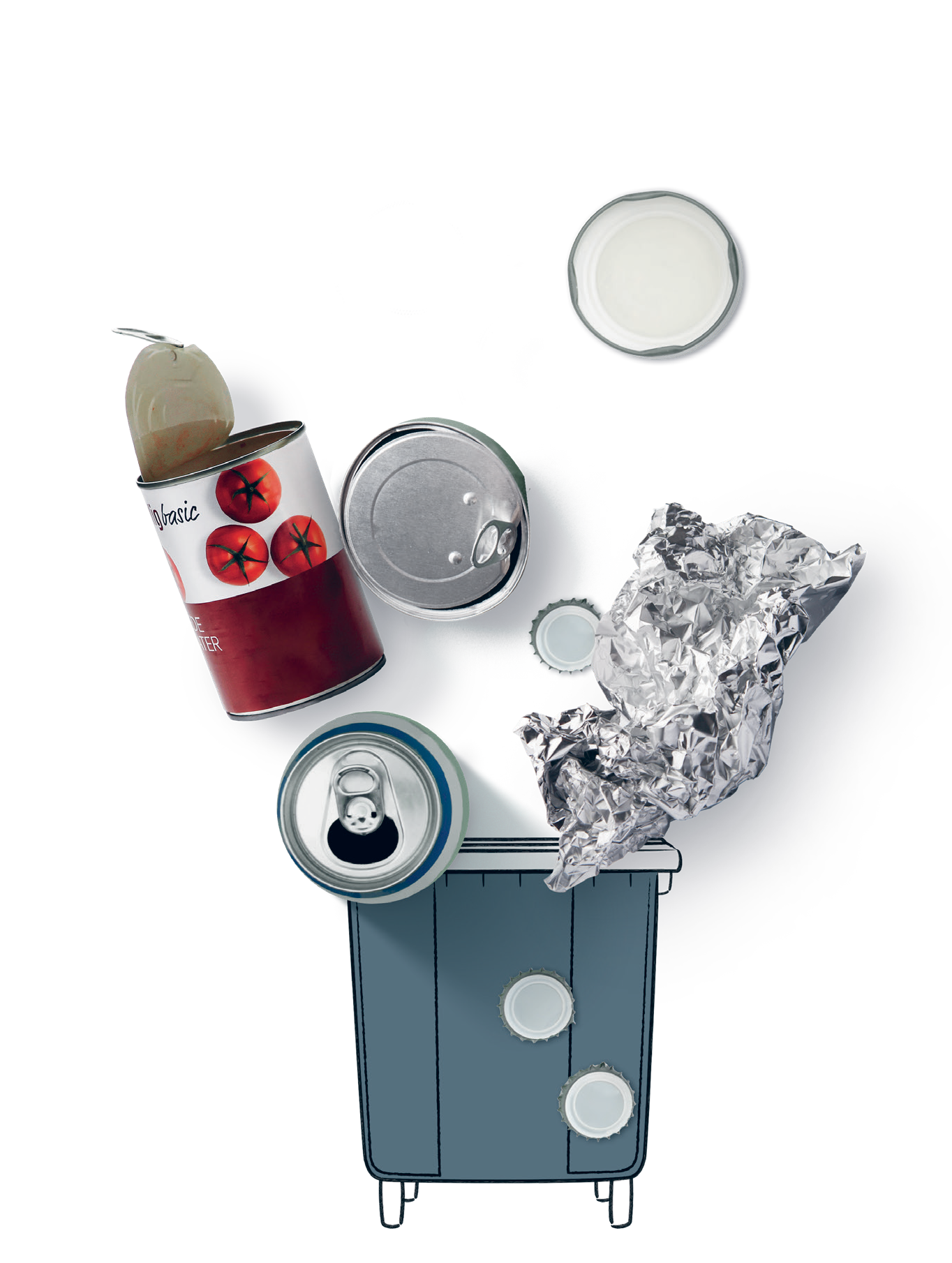 MetalHUSK, NÅR DU SORTERER...Læg kun mindre stykker metalaffald i beholde- ren, da større ting kan sætte sig fast/i spænd i beholderen. Større ting skal afleveres på gen- brugspladsen.Der må gerne sidde lidt plast eller træ på. Metal smeltes ved meget høj varme, så plast og træ brænder længe før me- tallet og forurener derfor ikke metallet.METALJa tak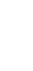 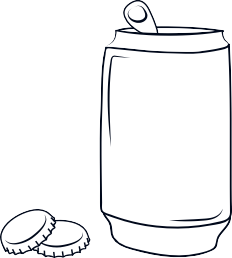 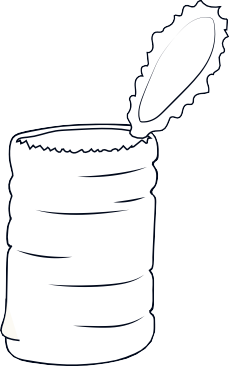 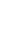 Aluminiumsbakker/foliebakkerFyrfadslysholdereGryder og panderKaffekapsler uden kaffe iKonservesdåserKøkkenredskaber og bestik af metal (fx sakse og knive)Legetøj af metal (uden elektronik)MetallågMindre metalgenstande (fx søm, skruer og kapsler)Stanniol/sølvpapirVærktøj af metal (uden elektronik)Øl- og sodavandsdåser mv.Nej takPoser fra chips, kaffe og frostvarer med metalindersideskal til restaffaldGasflaskerskal på genbrugspladsen/til forhandlereKaffekapsler med kaffe iskal til restaffaldLedninger og kablerskal på genbrugspladsenMedicinemballage, fx blisterpakningerskal til restaffald/på apoteketMetal med elektronikskal på genbrugspladsenMetalemballage med kemikalierskal på genbrugspladsen/til farligt affaldSpraydåser samt trykflasker/-beholdereskal på genbrugspladsen/til farligt affald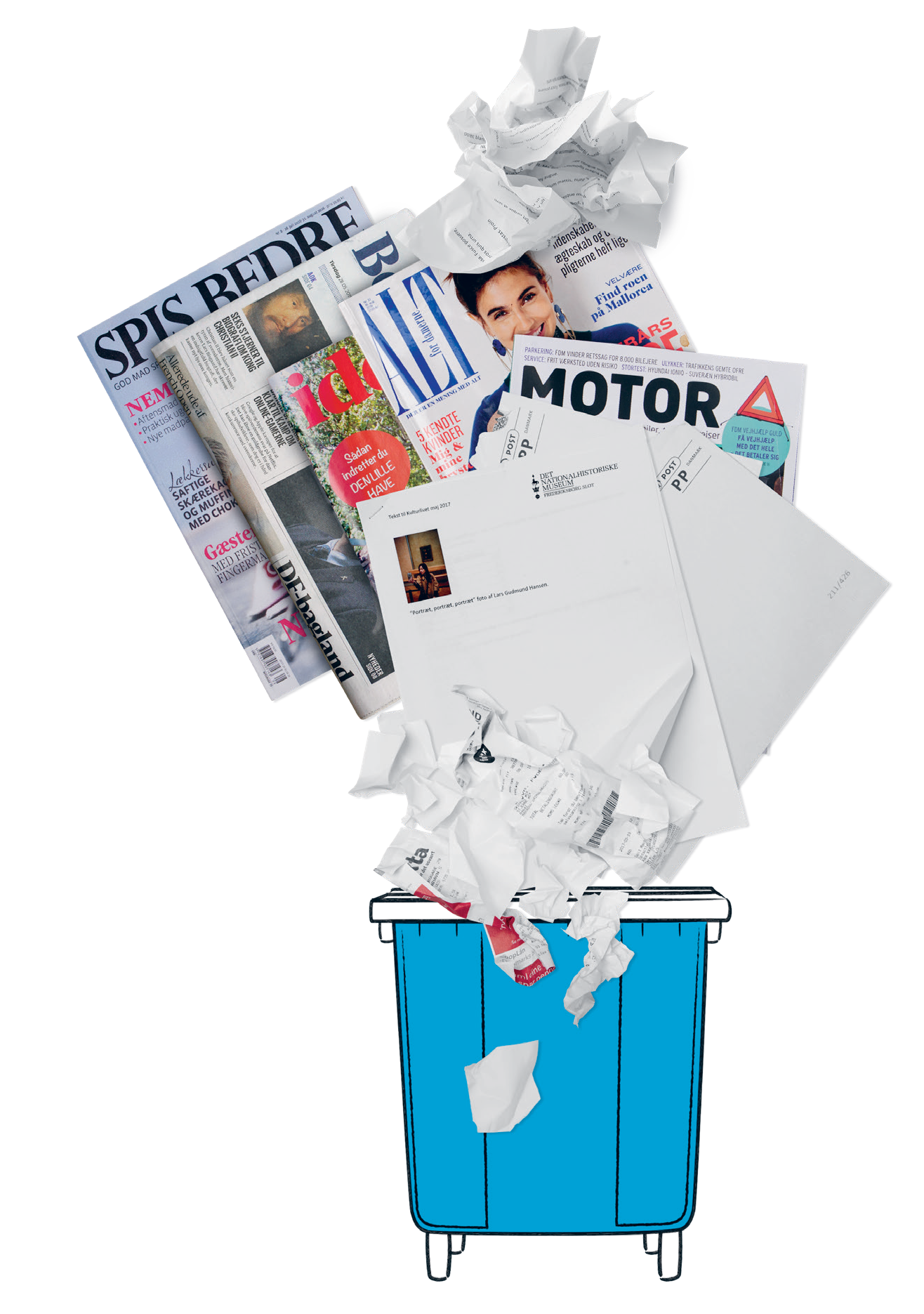 PapirHUSK, NÅR DU SORTERER...Papir, som er enten vådt eller er blevet snavset af madvarer, kan ikke gen- anvendes, da det risike- rer at ødelægge det rene og tørre papir, så det ikke kan genanvendes. Derfor skal det afleveres til restaffald.Bøger består ofte af forskellige materialer, fx en hård ryg i pap og sider i papir. Derforskal bøger afleveres på genbrugspladsen - ikke i papirbeholderen.Ja tak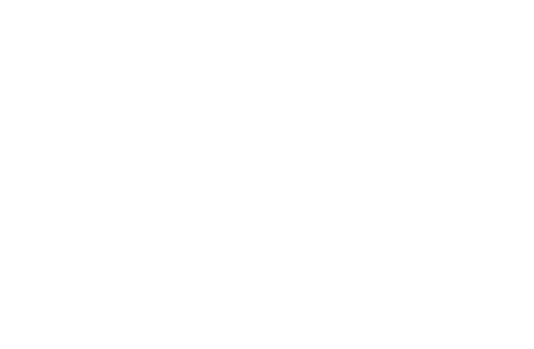 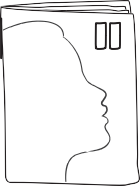 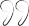 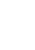 AviserBreveBrochurerKontorpapirKuverter med og uden rudeMagasinerPrinterpapirReklamerTegneserierTryksagerUgebladeNej takBøgerskal på genbrugspladsenGavepapirskal til restaffaldMælke- og juicekartonerskal til restaffaldPap og kartonskal til papPizzabakkerskal til restaffaldVådt og/eller snavset papirskal til restaffaldÆggebakkerskal til papPoser fra mel og grynskal til restaffaldPAPIR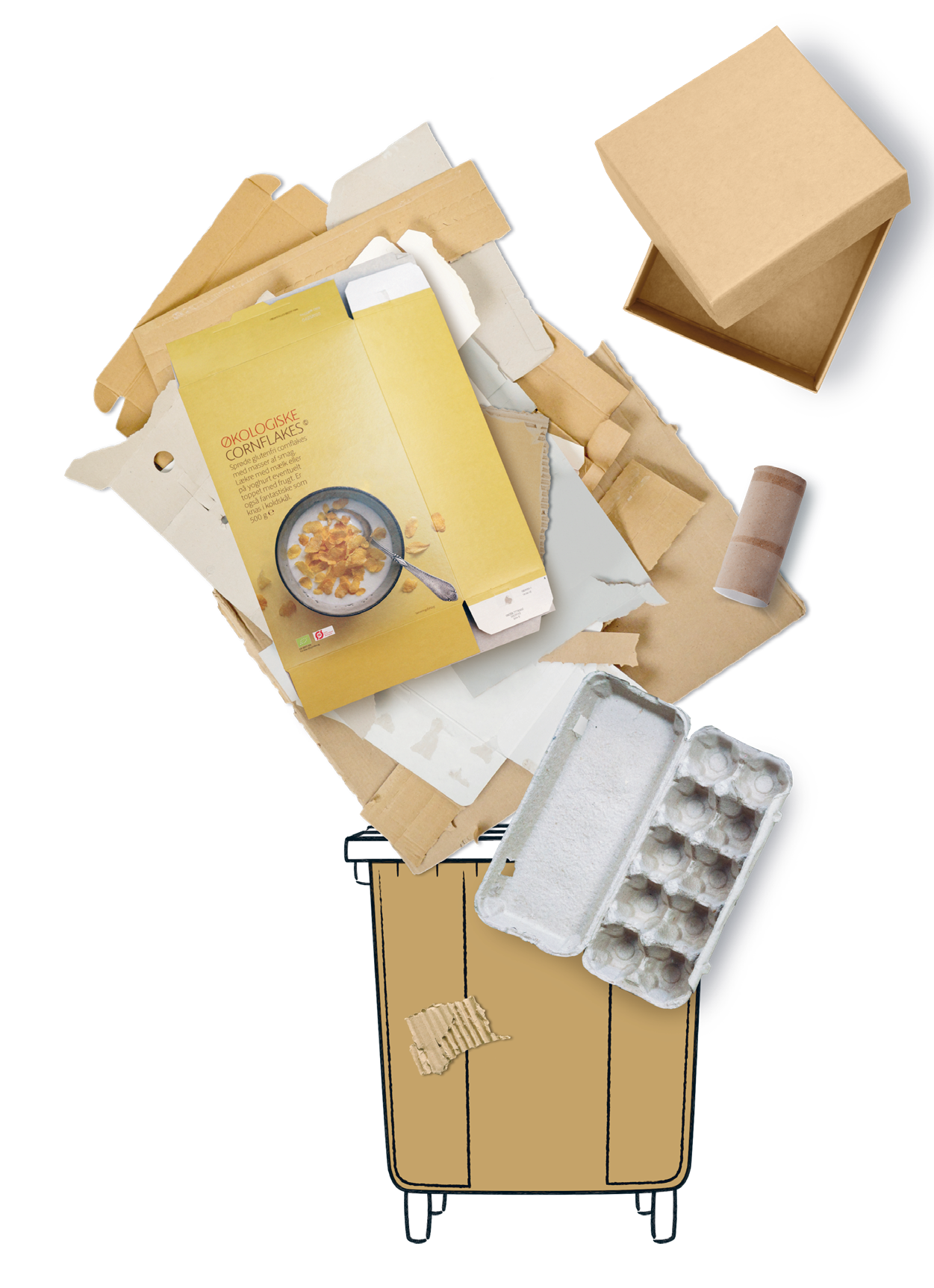 PapJa tak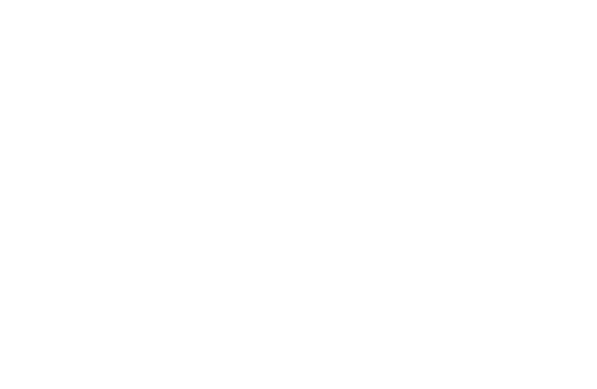 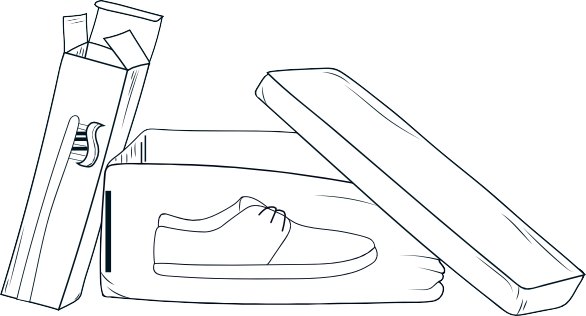 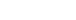 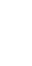 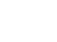 BølgepapKartonKartonemballagePapemballagePapkasserPaprør fra køkken- og toiletrullerSkotøjsæskerÆggebakkerNej takBøgerskal på genbrugspladsenFlamingoskal til restaffaldGavepapirskal til restaffaldMælke- og juicekartonerskal til restaffaldPizzabakkerskal til restaffaldPap med rester af madvarerskal til restaffaldVådt eller snavset papskal til restaffaldPAP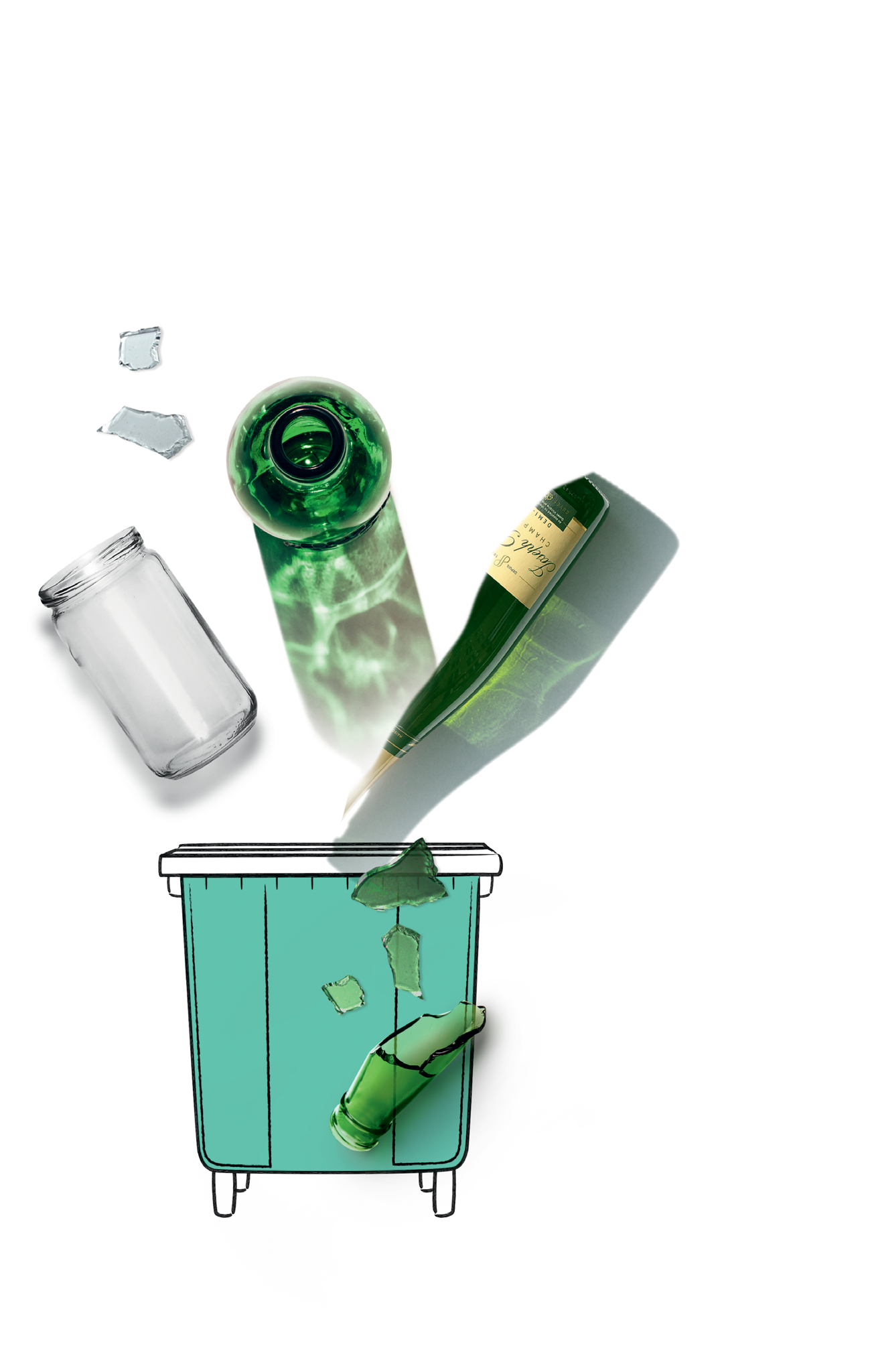 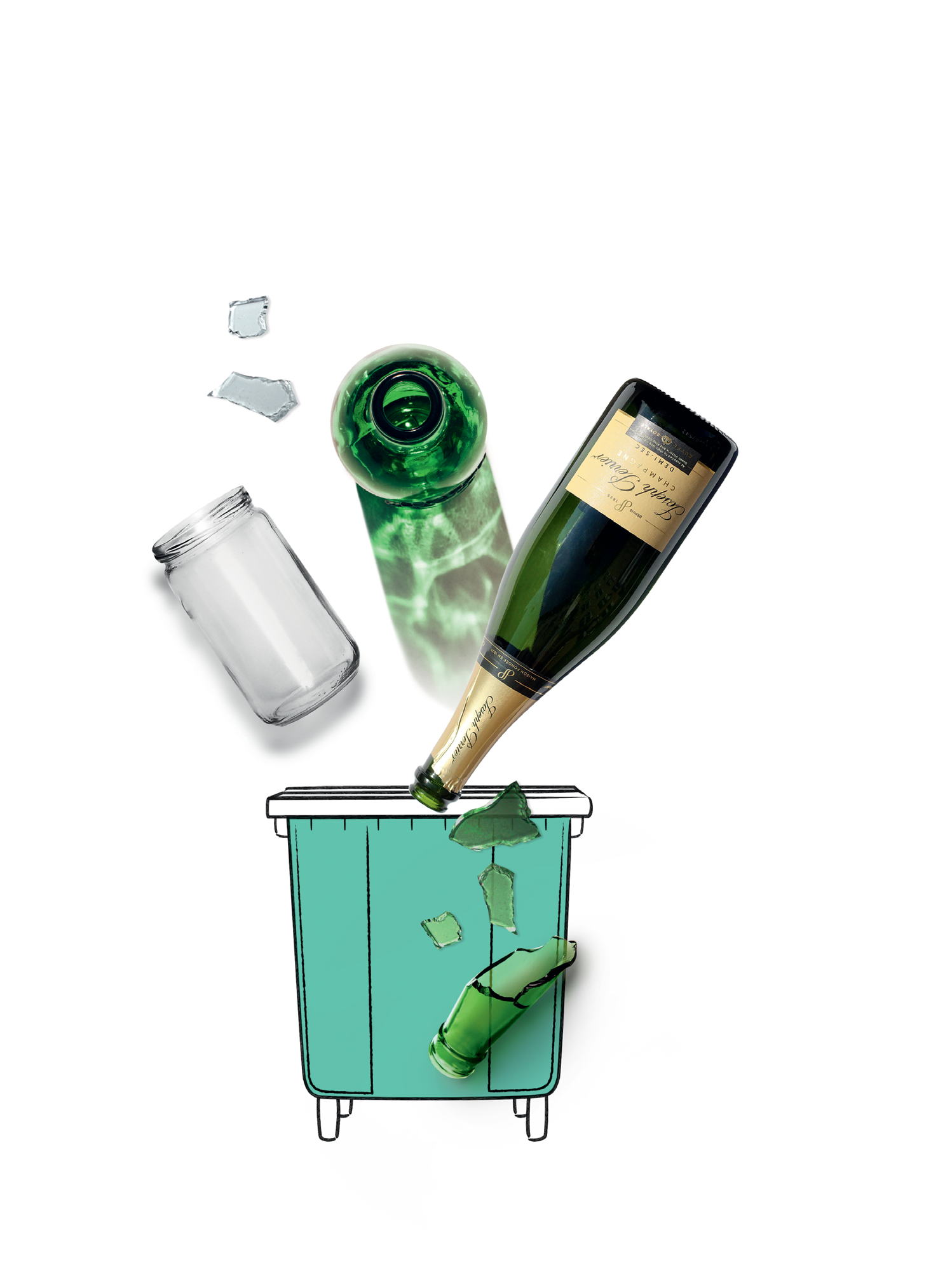 GlasHUSK, NÅR DU SORTERER...Keramik, porcelæn, stentøj og ovnfast glas smelter ved langt højere temperaturer end glas og kan derfor ikke gen- anvendes sammen med glas. Selv små mængder kan forurene glasset, så det er vanskeligt at gen- anvende. Det skal derfor afleveres på genbrugs- pladsen.Krystalglas indeholder bly og må derfor ikke omsmeltes og genan- vendes med almindeligt glas.Ja tak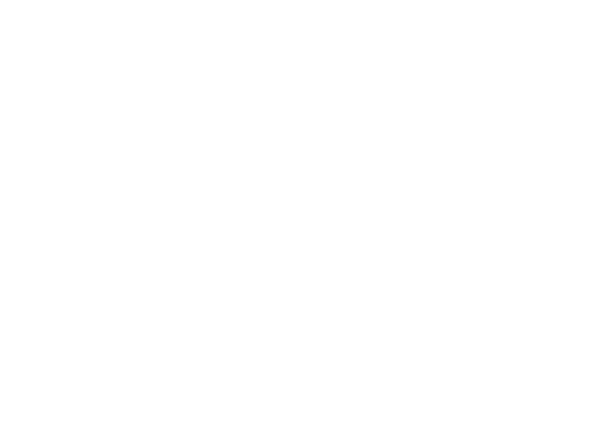 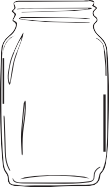 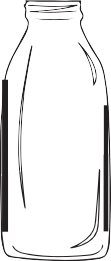 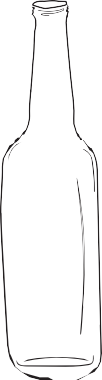 Drikkeglas (ikke krystalglas)GlasemballageGlasflaskerGlasskårGlasvaser, -skåle og -nips(ikke krystal- eller hærdet glas)Konservesglas (fx syltetøjsglas)Nej takElpærerskal på genbrugspladsen/til farligt affaldHærdet glas, fx ovnfaste fadeskal på genbrugspladsenKemikalieflaskerskal på genbrugspladsen/til farligt affaldKeramik, porcelæn og stentøjskal på genbrugspladsenKrystalglasskal på genbrugspladsenMedicinglas med indholdskal på apoteketSpejleskal på genbrugspladsenVinduesglasskal på genbrugspladsenGLAS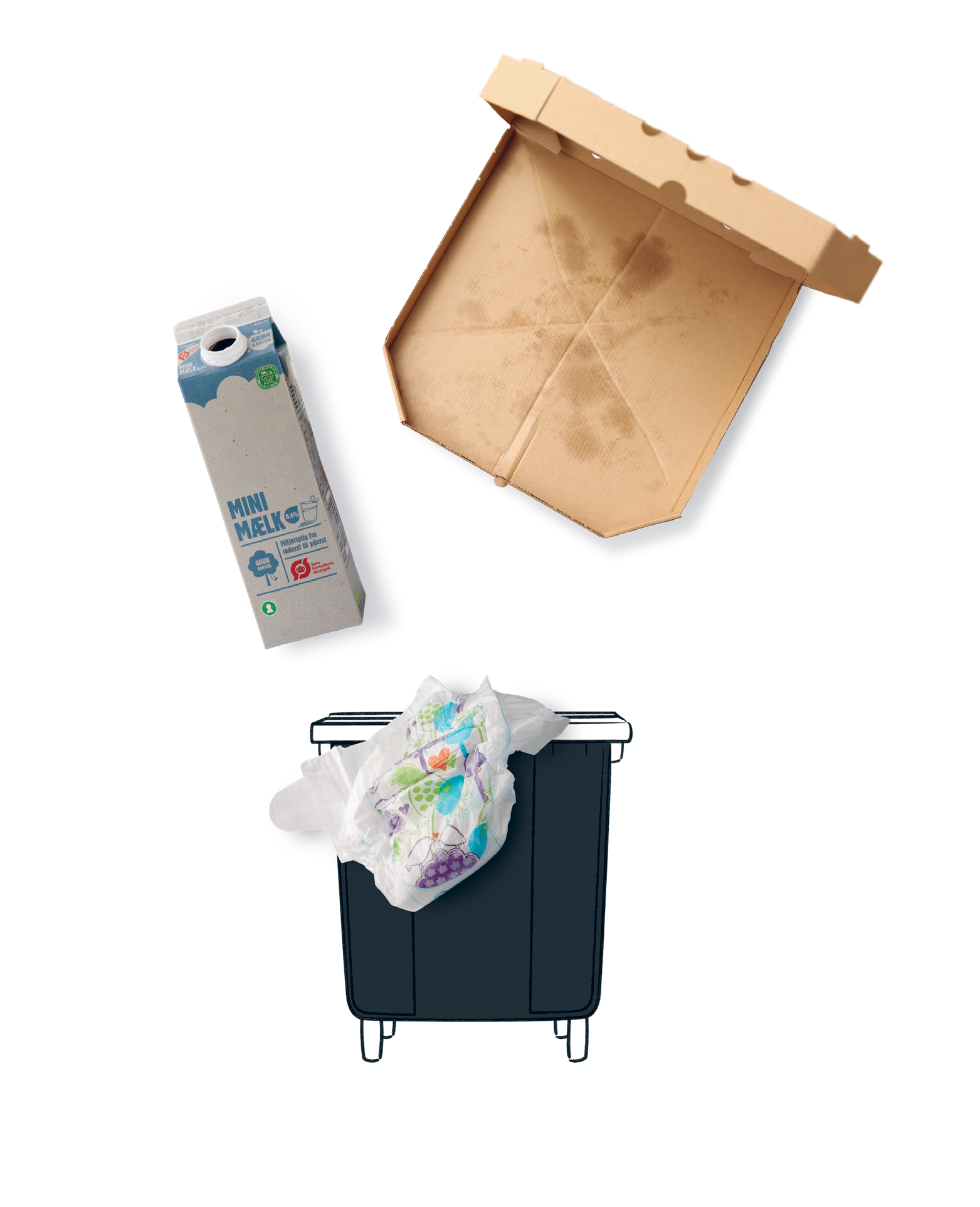 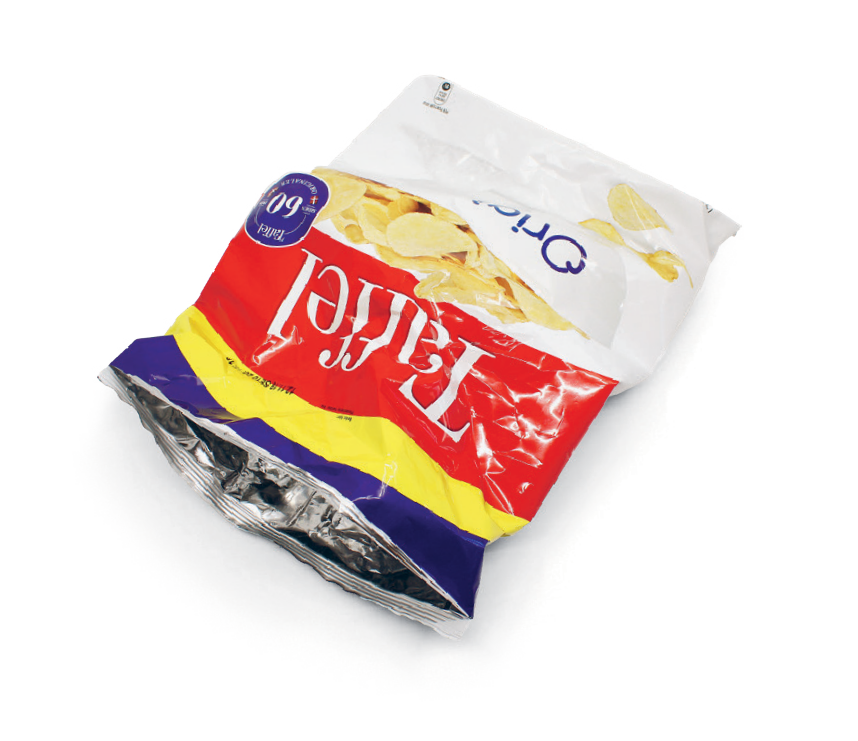 RestHUSK, NÅR DU SORTERER...Restaffald er det, som er tilbage, når du har sorte- ret fra til genanvendelse og afleveret det farlige affald og elektronik.Husk at lægge affaldet i en pose og bind knude på, før du smider deti beholderen. Specielt støvende affald skal du være omhyggelig med at pakke ind.Ja takBleer og vatpindeChips- og kaffeposerCigaretskodEngangshandsker og -kludeFlamingoMadrester (fx grøntsager, frugt og kød)Mælke- og juicekartonerOpfejPizzabakkerSnavset eller vådt papir og papSod og aske (afkølet og indpakket)Strøelse fra små kæledyrStøvsugerposerNej takAffald, der kan genanvendesskal i beholderne eller på genbrugspladsenBatterier og elektronikskal på genbrugspladsen/til farligt affald eller poseordning, hvis du har egen beholder til restaffaldElpærerskal på genbrugspladsen/til farligt affaldFarligt affald og kemikalierskal på genbrugspladsenStenskal på genbrugspladsenByggeaffaldskal på genbrugspladsen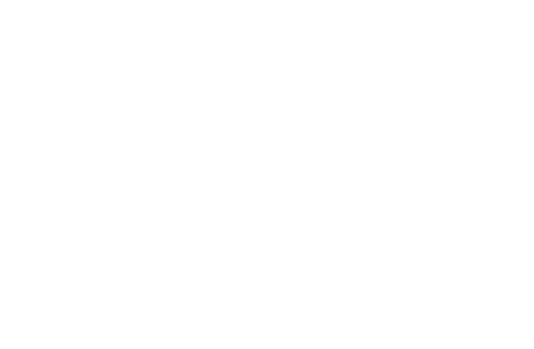 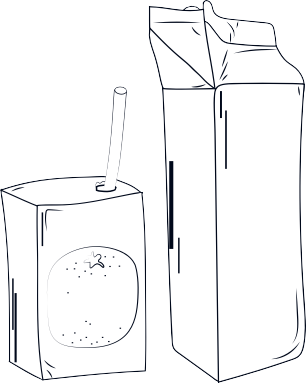 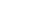 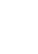 REST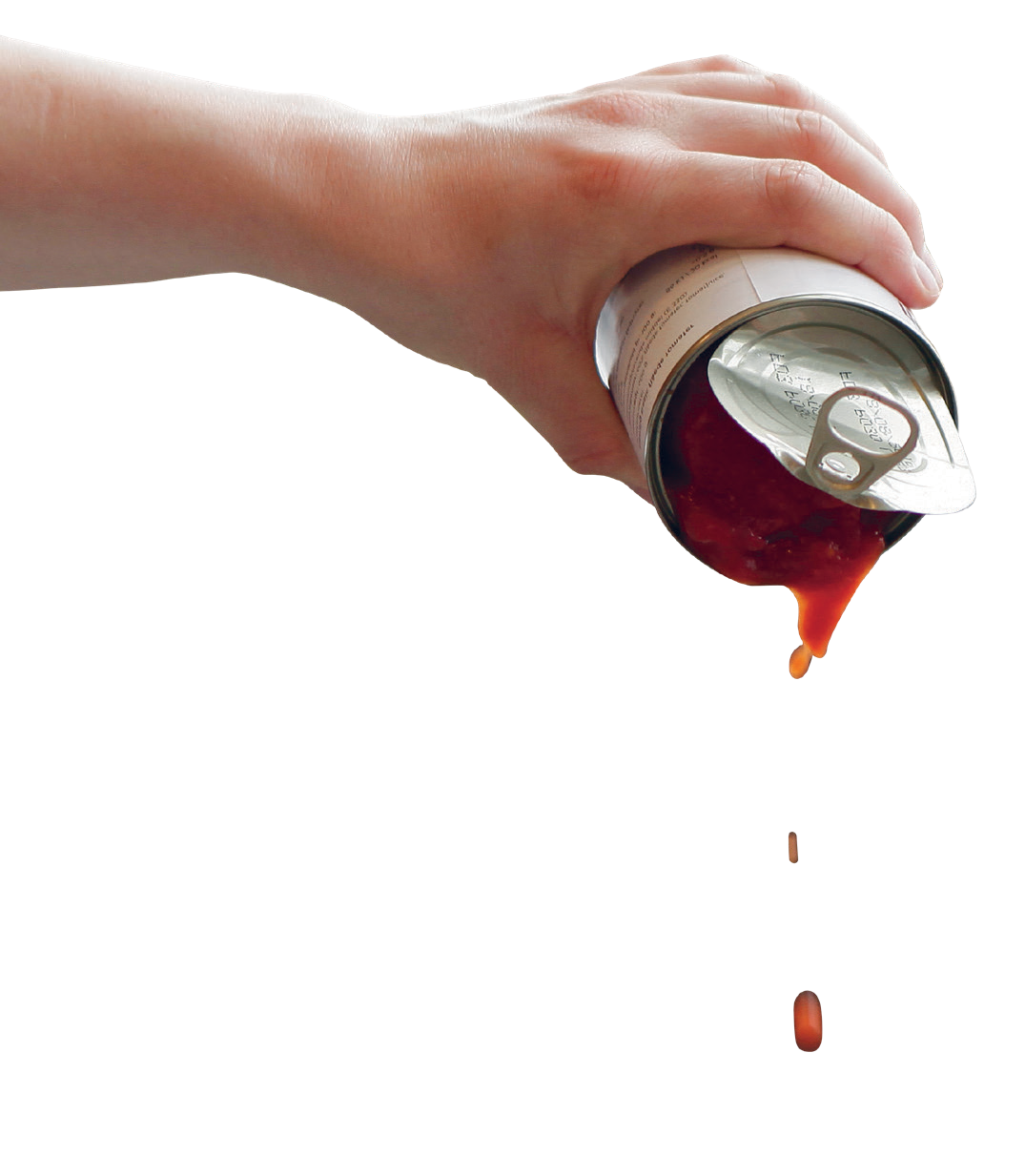 Hvor rent skal affaldet være?Når du har afleveret dit affald i beholderne til genanvendeligt affald, sendes det videre til anlæg, hvor det bliver yderligere sorteret og genanvendt.Tøm emballager for madresterFor at affaldet kan genanvendes, skal du tømme metal-, plast- og glasemballager for madrester. Skrab fx rester af syltetøj ud af glasset og tøm ketchupflasken, så godt du kan.Du skal ikke bruge varmt vand eller sæbe for at få emballagen ren – så går miljøgevinsten tabt. Brug fx opvaskevandet eller vandet fra kartof- lerne til at skylle emballagen. Er der meget madaffald i emballagen, som er umuligt at få ud, skal du hellere lægge det i beholderen til restaffald.Husk, når du sorterer...For at affaldet kan genanvendes, er der nogle tommelfingerregler, du skal følge.Læg affaldet løst i beholderneDet genanvendelige affald skal lægges løst ned i beholderen. Det må ikke være pakket ind i poser eller lignende, da det gør den videre sortering vanskelig og forringer muligheden for at gen- anvende affaldet. Plast må dog gerne afleveres i plastposer.Skil affaldet ad, hvis du kanHvis affaldet består af flere slags materialer – fx en vinboks af pap med plastikhåndtag og pose indeni – skal du skille det ad og lægge det i hver sin beholder. Og plastik skal tages af magasiner, før de smides i papirbeholderen.Tag låget afLåg af metal og plastik skal tages af og lægges i beholderne til hhv. metal og plastik.Hvad er der mest af?Skal du smide noget ud, som består af flere typer materialer, der ikke kan skilles ad, skal du vur- dere, hvilket materiale der er mest af og lægge affaldet i den pågældende affaldsbeholder. En køkkensaks af metal med plastikhåndtag hører fx til i metal.Sammensatte materialerNoget affald er lavet af flere materialer, fx pap og plast i mælkekartoner og metal og plast i chips- poser. Nogle af de sammensatte materialer kan ikke adskilles og kan derfor ikke genanvendes.Disse typer af affald skal afleveres i beholderen til restaffald.J100%genbrugspapir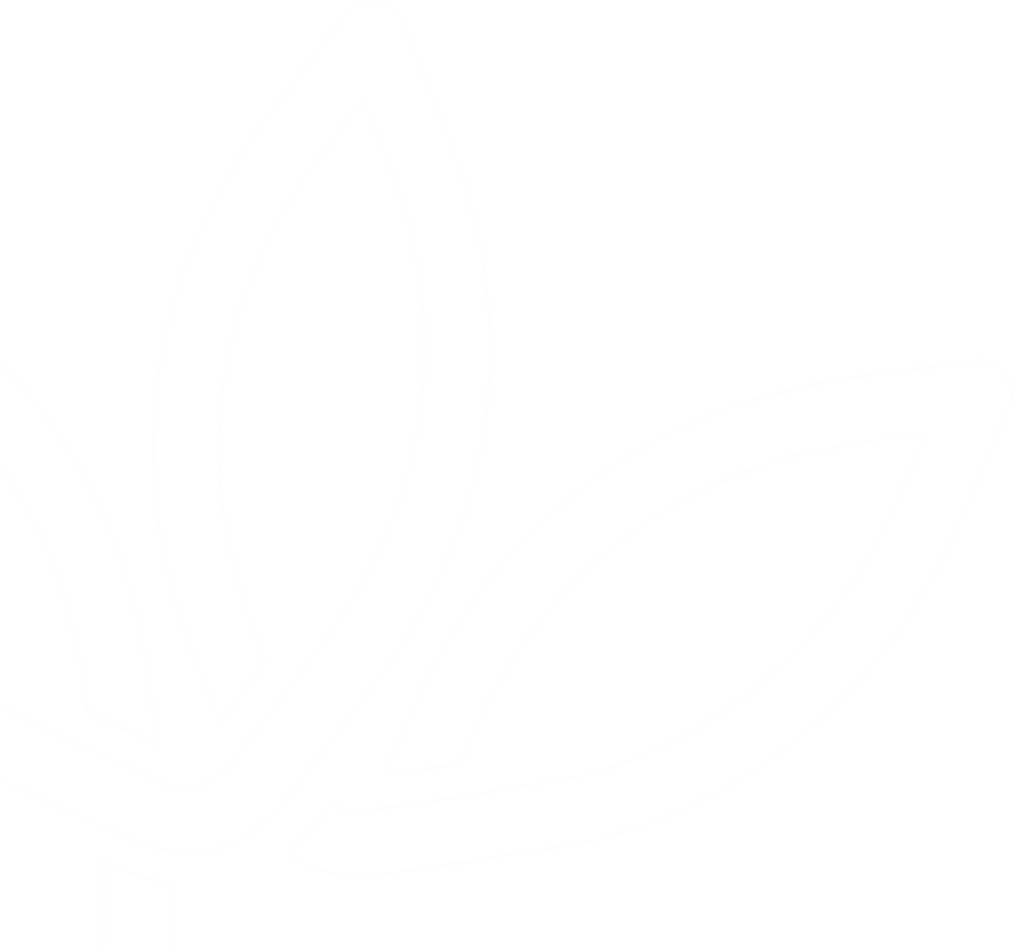 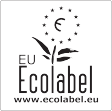 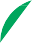 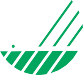 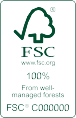 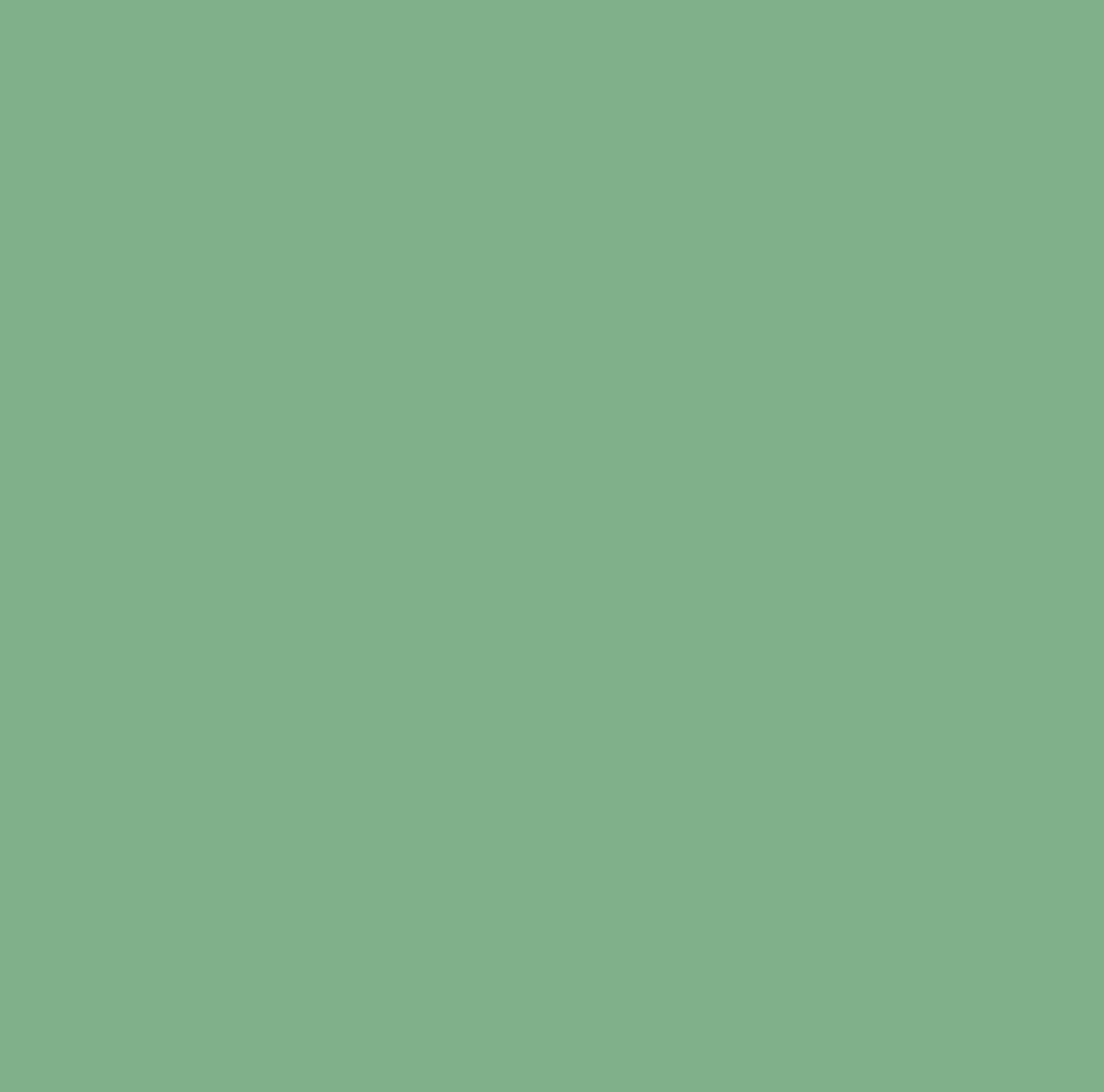 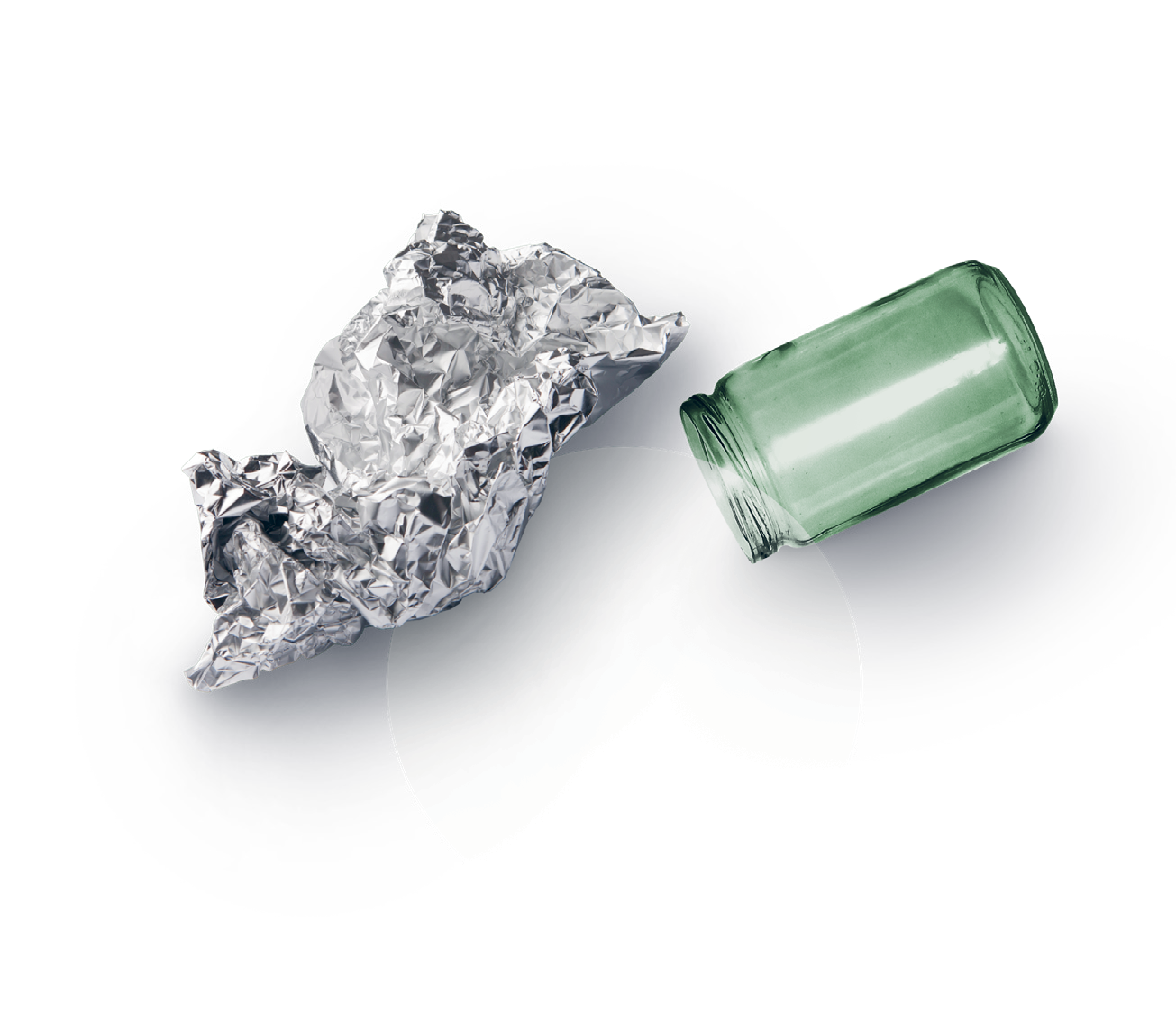 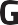 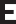 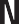 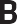 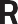 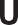 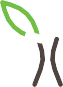 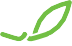 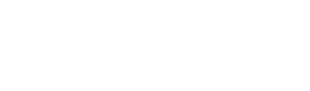 Vil du vide mere?Har du spørgsmål til, hvordan du sorterer dit affald, kan du gå ind på www.horsholm.dk/affald og læse mereKontaktCenter for Teknik - Team Miljø Ådalsparkvej 22970 HørsholmMail: sorter@horsholm.dk Tlf: 48 49 00 00